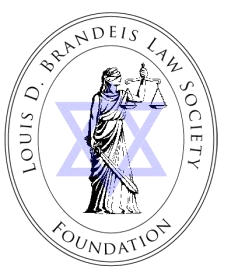 2018 APPLICATIONLouis D. Brandeis Law Society FoundationJudge Sandra Mazer Moss Scholarship AwardThe Judge Sandra Mazer Moss Scholarship Award is a $2500 cash prize given to a single parent law student (of any religion or creed) at a Philadelphia area law school who strives for personal achievement, success and excellence in the law.NAME:ADDRESS:PHONE: EMAIL::ANTICIPATED GRADUATION DATE–MONTH/YEAR:BIRTH PLACE:WITH THIS APPLICATION PLEASE ATTACH THE FOLLOWING:	1) A one page personal statement which introduces you and your background, states how you learned about this award, describes your academic and professional achievements, any financial need for this award*, and how you will use this award to further your personal and professional goals;	2) A current resume;	3) A certified copy of your law school transcript*; and	4) A recent letter of recommendation from a professor at your law school in a sealed envelope. This letter should reflect your qualities as a law student generally and refer with particularity to the focus of the award.	*Note: Financial need and academic performance are not determinative factors for award eligibility.Application packages must be received on or before May 5, 2018 at the following office:Brandeis Law Society Foundationc/o Hon. A. Michael Snyder (ret.)The Dispute Resolution Institute2 Logan Square, Suite 66018th and Arch StreetsPhiladelphia, PA 19103Students are encouraged to apply for as many of the Brandeis Foundation awards for which they qualify.  Please submit a separate application packet with a separate personal statement and letter of recommendation for each application. If you have any questions, please contact Judge Snyder. at 215-656-4091, or email at msnyder@adrdri.com. The Moss Award will be presented at the Annual Scholarship Event sponsored by the Brandeis Law Society Foundation on Tuesday, May 22, at 5:30 P.M. at The Society of Colonial Dames, 1630 Latimer Street, Philadelphia, PA. It is expected that the recipient will be present to accept the award.